ENERGIZED ELECTRICAL WORK PERMIT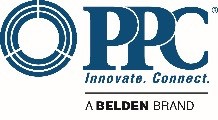 After completion of work, return to SupervisorNote: Work performed within the Limited Approach Boundary of energized electrical conductors or circuit parts by qualified persons related to tasks such as testing, troubleshooting, voltage measuring, etc., are allowed to be performed without an energized electrical work permit, provided appropriate safe energized work practices and PPE are provided and used. Note: After hours supervisor approval may be obtained via telephone provided permit completion the following business day.Part 1: (To be completed by requester or supervisor of the job)Part 1: (To be completed by requester or supervisor of the job)Description of Circuit & Equipment:Job Location:Description of work to be done:Description of work to be done:Justification of why circuit cannot be de-energized or work be delayed until next schedule outageJustification of why circuit cannot be de-energized or work be delayed until next schedule outagePart 2: (to be completed by the qualified person(s) completing the work)Part 2: (to be completed by the qualified person(s) completing the work)1) Description of procedure to be used in performing the above work:1) Description of procedure to be used in performing the above work:2) Description of safe work practice to be employed:2) Description of safe work practice to be employed:3) Voltage Exposure (shock hazard analysis):3) Voltage Exposure (shock hazard analysis):4) Determination of shock protection boundaries:4) Determination of shock protection boundaries:5) Determination of flash protection boundaries:5) Determination of flash protection boundaries:6) PPE required to safely perform the task:6) PPE required to safely perform the task:7) Method to restrict Access to the work area:7) Method to restrict Access to the work area:8) Do you agree the above work to can be done safely?	YES (Proceed to Part 3) NO (Return to requester)Qualified Person:	 Date:	 Qualified Person:	 Date:	 Qualified Person:	 Date:	8) Do you agree the above work to can be done safely?	YES (Proceed to Part 3) NO (Return to requester)Qualified Person:	 Date:	 Qualified Person:	 Date:	 Qualified Person:	 Date:	Part 3 (To be completed by Supervisor)Part 3 (To be completed by Supervisor)ApprovalName:	 Title:	Date:	 Name:	 Title:	Date:	 Name:	 Title:	Date:	ApprovalName:	 Title:	Date:	 Name:	 Title:	Date:	 Name:	 Title:	Date:	